ДокладФедеральное статистическое наблюдение «Перепись населения в Крымском федеральном округе»  со 100-процентным охватом населения проведено с 14 по 25 октября 2014 года в соответствии с распоряжением Правительства Российской Федерации от 17 июля 2014 года № 1330-р. Методология Переписи населения в Крымском федеральном округе соответствует методологии Всероссийской переписи населения 2010 года и рекомендациям ЕЭК ООН по проведению переписей населения и жилищного фонда 2010 года.Численность населения.По данным Переписи населения в Крымском федеральном округе  по состоянию на 14 октября 2014 года  учтено 2293,7 тыс. человек, из которых 8,9 тыс. человек – это лица, временно находившиеся на территории Крымского федерального округа, постоянно проживающие за пределами Российской Федерации.Численность постоянного населения, проживающего на территории Крымского федерального округа, составила 2284,8  тыс. человек, из них в Республике Крым проживает 1891,5 тыс. человек (83% постоянного населения округа), в городе федерального значения Севастополе – 393,3 тыс. человек (17% постоянного населения округа).По сравнению с предыдущей переписью 2001 года численность населения Крымского федерального округа в целом уменьшилась  на 116,3 тыс. человек. В Крымском федеральном округе удельный вес сельского населения в общей численности населения составляет 42%, что существенно выше, чем в среднем по Российской Федерации в 2010 году (26%).Увеличение доли сельского населения в 2014 году обусловлено принятием  Закона Республики Крым от 6 июня 2014 г. №18-ЗРК «Об административно-территориальном устройстве Республики Крым», статьей 5 которого вид населенных пунктов «поселки городского типа» отнесен к категории сельских населенных пунктов.В Крымском федеральном округе на момент проведения переписи населения всего насчитывалось 17 городских населенных пунктов, большинство из которых с численностью населения менее 50 тыс. человек,  и 1042 сельских населенных пункта. Перепись населения зафиксировала 11 сельских населенных пунктов, в которых не проживало население. Возрастно-половой состав.Из общей численности  населения Крымского федерального округа мужчины  составляют 1050,3 тыс. человек или 46%,  женщины – 1234,5 тыс. человек или 54%.  На 1000 мужчин  приходится 1175 женщин, среди городского населения этот показатель составил 1208 женщин на 1000 мужчин, среди сельского – 1131. В абсолютном выражении численность женщин превышает  численность мужчин на 184,2 тыс. человек, или на 18%, что несколько выше, чем в среднем по России в 2010 году (16%). Преобладание численности женщин над численностью мужчин отмечается с 36-летнего возраста (в среднем по России в 2010 году – с 30-летнего возраста). Сравнение возрастной структуры населения Крымского федерального округа и Российской Федерации представлено на возрастно-половых пирамидах: Показатель демографической нагрузки – число лиц нетрудоспособного возраста, приходящихся на 1000 человек трудоспособного возраста,  в Крымском  федеральном округе составил 774 человека (в среднем по России  в 2010 году – 623  человека). Медианный возраст населения Крымского федерального округа в 2014 году составил 40,5 лет (в среднем по России в 2010 году – 38,0 лет), у мужчин - 36,9 лет, у женщин - 44,1 лет  (в среднем по России в 2010 году соответственно 35,0 и 41,0 лет).Состояние в браке, рождаемость.Число супружеских пар, проживающих в частных домохозяйствах Крымского федерального округа, составило 471 тысячу. Из общего числа супружеских пар около 70 тыс. (15%, как и в среднем по России в 2010 году) состояли в незарегистрированном браке.Брачная структура населения в возрасте 16 лет и более приведена в таблице:По данным переписи рождаемость у женщин в возрасте 15 лет и более, проживающих в частных домохозяйствах, характеризуется следующими данными:В Крымском федеральном округе число рожденных детей в расчете на 1000 женщин составляет 1501 (в среднем по России в 2010 году – 1469). Более половины женщин в возрасте 15 лет и более, родивших детей, родили своего первого ребенка в возрасте 20-24 лет, пятая часть – в возрасте 25-29 лет и почти столько же – в возрасте 15-19 лет. На возрастную группу женщин 30-34 лет  приходится около 6% первых рождений, а после 35 лет родили первого ребенка только 2% женщин. Число и состав домохозяйств.В Крымском федеральном округе зафиксировано 862,6 тыс. частных домохозяйств, в которых проживало  2280,1 тыс. человек, или  99,8% всего населения Крыма.  По сравнению с данными 2001 года число частных домохозяйств в Крыму уменьшилось на 49,5 тыс. домохозяйств (или на 5%), а численность членов домохозяйств сократилась на 96,7 тыс. человек (или на 4%).  По размеру частные домохозяйства распределяются следующим образом:Средний размер частного домохозяйства в Крымском федеральном округе (среднее число членов одного домохозяйства) составил 2,6 человека (как и в среднем по России в 2010 году). Невысокий средний размер домохозяйства обусловлен наличием большого числа домохозяйств, состоящих из одного и двух человек, такие домохозяйства составляют более половины всех частных домохозяйств. Среди частных домохозяйств, состоящих из одного человека, 61%  – это домохозяйства лиц старше трудоспособного возраста.Три  четверти частных домохозяйств, состоящих из 2 и более человек, (481 тыс.) имели в своем составе занятых (в среднем по России  в 2010 году – 81%). В половине домохозяйств, состоящих из двух и более человек, (316 тыс.) имеются иждивенцы (в среднем по России в 2010 году – 42%).  В Крымском федеральном округе  68%  частных домохозяйств, состоящих из 2 и более человек,  являются мононациональными, т.е. все члены домохозяйства являются лицами одной национальности, в них проживает 59% населения Крыма. Среди народов Крыма высокая доля населения, проживающего в мононациональных домохозяйствах, отмечается у крымских татар (82%), русских (67%), татар (55%), армян (52%), азербайджанцев (44%) и  украинцев (36%).  	Менее половины (271,9 тыс., или 43%) домохозяйств, состоящих из двух и более человек, имеют детей моложе 18 лет (в среднем по России в 2010 году – 44%).   Распределение домохозяйств по числу детей моложе 18 лет следующее:Средний размер домохозяйств, состоящих  из 2 и более человек и имеющих детей до 18 лет, составил 4,1 человека. В составе этих домохозяйств преобладают домохозяйства с 1 ребенком. В состав частных домохозяйств может входить одна или несколько семейных ячеек – супружеская пара с детьми или без детей, мать или отец с детьми. Две трети семейных ячеек с детьми моложе 18 лет составляют ячейки, в которых  детей воспитывают оба родителя,  в остальных ячейках детей воспитывает один из родителей – мать (31% ячеек) или отец (3%). При переписи учтено 131,3 тыс. молодых семейных ячеек,  где родители в возрасте до 35 лет,  из них 16%  – это брачные пары без детей, 48% – брачные пары с детьми, 34% – одинокие матери с детьми  и 2% – одинокие отцы с детьми. Четверть молодых семейных ячеек, состоящих из супружеских пар, не имеет детей. Среди молодых семей, имеющих детей до 18 лет, 59% имеют 1 ребенка, 34% - 2 детей, 7% - 3 и более детей. Почти три четверти одиноких матерей в возрасте до 35 лет  имеют 1 ребенка, 22% - 2 детей, 4% - 3 и  более детей. Среди одиноких отцов в возрасте до 35 лет 85% имеют 1 ребенка, 13% - 2 детей, 2% -  3 и более детей.  Помимо частных домохозяйств переписью были учтены коллективные домохозяйства (институциональное население) и домохозяйства бездомных.В коллективных домохозяйствах переписано 3,5 тыс. человек – это лица, проживающие в детских домах, школах-интернатах для детей-сирот и детей, оставшихся без попечения родителей, стационарных учреждениях социального обслуживания, казармах, местах лишения свободы, монастырях и тому подобных специализированных учреждениях. Домохозяйства бездомных – это домохозяйства, члены которых не имеют крова, носят свои пожитки с собой, спят  на улицах, в подъездах или других случайных местах. При переписи в Крымском федеральном округе учтено 1,1 тыс. бездомных. Национальный состав, владение языками, гражданство.В соответствии со статьей 26 Конституции Российской Федерации национальная принадлежность в ходе опроса населения указывалась самими опрашиваемыми на основе самоопределения и записывалась переписными работниками строго со слов опрашиваемых. При рассмотрении национального состава населения следует иметь в виду, что на численность населения отдельных национальностей могло повлиять то, что население имело право не отвечать на вопрос о национальной принадлежности. При проведении Переписи населения в Крымском федеральном округе не получены сведения о национальной принадлежности у 87,2 тыс. человек (4%). Причинами этого являлись отсутствие респондентов по месту жительства весь период переписи, отказ от участия в переписи или отказ отвечать только на этот вопрос. Во Всероссийской переписи населения 2010 года число лиц, в переписных листах которых не указана национальная принадлежность, составляло 5,6 млн. человек (4% населения), во Всероссийской переписи населения 2002 года – 1%. При Всеукраинской переписи  населения 2001 года в Крыму не получены сведения о национальной принадлежности у 10,9 тыс. человек (0,5%). При проведении Всесоюзной переписи населения 1989 года в Крыму не было не указавших национальность, что объясняется наличием таких сведений в административных данных. Изменение численности населения наиболее многочисленных и коренных национальностей Крыма характеризуется следующими данными:Изменения в национальном составе населения обусловлены действием трех факторов. Первый фактор связан с различием в естественном воспроизводстве. Второй фактор связан с процессами смены этнического самосознания под влиянием смешанных браков и других факторов. Третий фактор – это внешняя миграция.В 2014 году (как и в 2001 году) насчитывалось 6 многочисленных национальностей, численность населения которых превышала 10 тыс. человек. По сравнению с данными переписи населения 1989 года из этой группы выбыли евреи в связи с сокращением численности населения (с 17,7 тыс. человек в 1989 году до 3,1 тыс. человек в 2014 году). Численность трех национальностей превышает 200 тыс. человек каждая – это русские, украинцы и крымские татары. 	Население, отнесшее себя к русским, является наиболее многочисленным (1,5 млн. человек) и составляет 68% общей численности населения Крыма, указавшего национальную принадлежность. По сравнению с 2001 годом численность русских увеличилась на 3%, а их доля среди населения Крыма, указавшего национальную принадлежность, выросла на 7 процентных пунктов. 	Второе место по численности населения в Крыму занимает группа населения, отнесшего себя к украинцам. В 2001 году эта группа была больше по численности на 232 тыс. человек, или на 40%, а доля ее в общей численности населения Крыма, указавшего национальную принадлежность,  была выше на 8 процентных пунктов.      В 2014 году по сравнению с 2001 годом численность лиц, назвавших себя татарами, выше в 3,3 раза. В их числе насчитывается  21,5 тыс. лиц, назвавших себя татарами, местом рождения которых является Узбекистан. Численность  лиц, отнесших себя к крымским татарам, ниже в 2014 году по сравнению с 2001 годом почти на 13 тыс. человек, или 5%. При этом необходимо учитывать, что по данным послепереписной проверки Росстата в 2014 году часть респондентов указывала при переписи национальную принадлежность «татары», считая себя крымскими татарами, и язык «татарский», имея в виду язык крымскотатарский.  Вместе с тем, несмотря на сокращение  численности крымских татар, их доля в общей численности населения Крыма, указавшего национальную принадлежность, выросла на 0,3 процентных пункта. Суммарная численность крымских татар и татар в 2014 году составила 277,3 тыс. человек, или 1262 на каждые 10000 человек, указавших национальную принадлежность. В 2001 году  их суммарная численность была ниже на 7% и составляла 258,9 тыс. человек (1083 на каждые 10000 человек, указавших национальную принадлежность).При переписи населения были получены также сведения о родном языке. Начиная с переписи населения 1926 года до настоящего времени русский язык является преобладающим родным языком среди населения Крыма.При ответе на вопрос о родном языке в 2014 году  99,8%  русских,  75%  татар, 74% крымских татар, 66% цыган, 59% азербайджанцев,   53% армян, 25% молдаван, 20% украинцев, 18% болгар,  15% греков,  9% белорусов, 6% немцев,   6% караимов,  4% поляков,  3% крымчаков   и 1% евреев  назвали  язык, соответствующий указанной ими национальной принадлежности.   Кроме русских указали родным языком русский 98% евреев, 95% крымчаков,   94% караимов,  92% немцев, 91% белорусов, 86% поляков, 83% греков, 81% болгар, почти 80% украинцев, 73% молдаван, 47% армян, 37% азербайджанцев, 32% цыган, 25% татар и 6% крымских татар.Среди языков, наиболее часто называемых населением Крыма родным языком,  84% составляет русский язык (он является родным для 1867,7 тыс. человек), 8% - крымскотатарский (173,1 тыс. человек), 4% - татарский (81,9 тыс. человек) и 3% - украинский (72,9 тыс. человек) языки.Помимо родного языка при переписи было изучено владение населением языками. Всего русским языком в 2014 году владело 99,8% населения Крыма, ответившего на вопрос о владении языками.  При переписи получены данные о владении глухонемыми и слабослышащими русским жестовым языком. Владение этим языком указали 1,8 тыс. человек. Распределение населения Крымского федерального округа по гражданству представлено в следующей таблице.Численность граждан Российской Федерации составила 2164,9 тыс.  человек, или почти 98% лиц, указавших гражданство (в среднем по России в 2010 году – 99%),  51,8  тыс. человек, или 2%, имеют гражданство других государств и  3,4 тыс. человек – лица без гражданства (0,2%). Из общей численности граждан Российской Федерации в Крымском федеральном округе 5,7 тыс. человек (0,3%) имеют два гражданства. Среди иностранных граждан, постоянно проживающих в Крымском федеральном округе, подавляющая часть – это граждане государств-участников СНГ (96% всех иностранцев), из них наиболее многочисленны граждане Украины (90% всех иностранцев и 2% всего населения Крыма, указавшего гражданство).Уровень образования населения.При переписи населения в Крымском федеральном округе учтено 1800,6 тыс. человек в возрасте 15 лет и более, имеющих образование основное общее и выше, или 96% этой группы населения (в среднем по России в 2010 году – 94%).Профессиональное образование (начальное, среднее, неполное высшее, высшее и послевузовское) имеют 1275,3 тыс. человек (68% населения  в  возрасте  15  лет  и более). Из общей численности лиц с высшим профессиональным образованием степень бакалавра имеют 37,1 тыс. человек (7%), специалиста – 439,4 тыс. человек (86%) и магистра 36,3 тыс. человек (7%). Послевузовское профессиональное образование имеют 8,7 тыс. человек.В Крымском федеральном округе насчитывается 6,2 тыс. кандидатов наук и 1,2 тыс. докторов наук. Среди кандидатов наук 2,9 тыс. женщин (47%), среди докторов наук – 382 женщины (32%). По возрасту среди кандидатов наук преобладают лица в трудоспособном возрасте  (55%), среди докторов  наук – лица старше трудоспособного возраста (56%).Доля населения в возрасте 15 лет и более, имеющего среднее (полное) общее образование, составила 20% (в среднем по России в 2010 году – 18%), а доля неграмотных – 0,2 %. Среди неграмотных 36% - это лица в возрасте 60 лет и более (в среднем по России в 2010 году – 44%).	При переписи были получены данные о посещении детьми дошкольных образовательных учреждений. Охват детей в возрасте 0-9 лет дошкольным и школьным обучением характеризуется следующими данными: 	Дошкольные образовательные учреждения посещают 8,0 тыс. детей в возрасте до трех лет (11%).  	Дошкольным обучением охвачено 55,1 тыс. детей в возрасте 3-5 лет,  или 70% , из них в городских населенных пунктах 31,7 тыс. детей (77% городских детей этого возраста), в сельской местности – около 23,4 тыс. детей (63% сельских детей этого возраста). В возрасте 6-9 лет 88,1 тыс. детей (96%) обучаются в общеобразовательных или дошкольных учреждениях. Не получают дошкольное или общеобразовательное обучение 27,5 тыс. детей в возрасте 3-9 лет, или 16% детей этого возраста, в городе такие дети составляют 13%, в селе – почти 20%.     Источники средств к существованию. В Крымском федеральном округе из 2221,5 тыс. человек, указавших источник средств к существованию, 1834,8 тыс. человек (83%) имели один источник, 360,7 тыс. человек (16%) – два источника и 26,0 тыс. человек (1%)  – три и более источника средств к существованию (в среднем по России в 2010 году – 75%, 24% и 1% соответственно).    Кроме того, были получены сведения от населения, какой из имеющихся источников средств к существованию является для них основным.Виды источников средств к существованию и численность населения, назвавшего их, приведены в следующей таблице:В 2014 году 897,1 тыс., или 40% жителей Крыма указали источником средств к существованию доход от трудовой деятельности, включая выращивание сельскохозяйственной продукции, животных и птицы в личном подсобном хозяйстве, продукция от которого идет в основном на продажу  (в среднем по России в 2010 году – 48%). Основным этот источник назвали 823,1 тыс. человек.Свыше 138 тыс. опрашиваемых (6%) назвали одним из источников средств к существованию личное подсобное хозяйство (включая выращивание сельскохозяйственной продукции, животных и птицы в личном подсобном хозяйстве, продукция от которого идет в основном на потребление в своем хозяйстве). Основным его назвали 40 тыс. человек, или 29% от всех имеющих этот источник. Численность лиц, получающих стипендию, составила 33,7 тыс. человек, основным источником ее назвали  10 тыс. человек, или около 30% от всех, получающих стипендию. Пенсию (включая пенсию по инвалидности) указали 667 тыс. человек, из них 90% назвали ее основным источником.    Численность населения, получающего пособия (кроме пособия по безработице), составила почти 138,5 тыс. человек, больше половины из них – дети и подростки до 16 лет.  Для 53,6 тыс. человек, получающих пособие, это был основной источник средств к существованию. Пособие по безработице указали почти 10 тыс. человек, более 8 тыс. человек назвали его основным источником.Численность населения, находящегося на иждивении отдельных лиц и получающего помощь других лиц или алименты, составила более 668 тыс. человек (30% указавших источники средств к существованию). Подавляющая часть иждивенцев (около 70%) – дети и молодежь до 25 лет. Из числа иждивенцев 93% назвали этот источник основным.Экономическая активность населения. В 2014 году в Крымском федеральном округе из 1625 тыс. человек в возрасте 15-72 лет, проживающих в частных домохозяйствах и ответивших на вопросы о занятости и поиске работы, 1039 тыс. человек, или 64%, были экономически активными (в среднем по России в 2010 году – 69%), а 586 тыс. человек, или 36%, - экономически неактивными (в среднем по России в 2010 году – 31%).  Экономическая активность населения Крыма, характеризуется следующими данными: Среди указавших экономическую активность 146 тыс. человек, или 9%, приходится на безработных (в среднем по России в 2010 году – 6%). В экономически неактивном населении 56% составляют пенсионеры, 8% – лица, получающие пособия (кроме пособия по безработице) и другой вид государственного обеспечения (в среднем по России в 2010 году – 57% и 6% соответственно).Численность занятого в экономике населения частных домохозяйств в возрасте 15 - 72 лет составила 893 тыс. человек, или 55% населения, ответившего на вопрос переписи о занятости (в среднем по России в 2010 году –  63%). Среди занятого населения 869 тыс. человек ответили на вопрос переписи о статусе в занятости, из них 782 тыс. человек, или 90%, были наемными работниками и 87 тыс. человек, или 10%, были работодателями или работающими на индивидуальной основе. Жилищные условия населенияПри Переписи населения в Крымском федеральном округе обследовались жилищные условия населения частных домохозяйств, в которых проживало  2280,1 тыс. человек, или  99,8% всего населения Крыма. Распределение населения частных домохозяйств по типам жилого помещения, в котором оно проживает, характеризуется следующими данными:Основным типом жилья среди горожан  является отдельная квартира (73% от числа указавших тип жилища), среди сельских жителей – индивидуальный дом (66%).  Общая площадь, приходящаяся на одного члена частных домохозяйств, проживающих в индивидуальных домах, отдельных и коммунальных квартирах, по данным переписи населения составила в среднем по Крыму 19 кв. метров (как и в  среднем по России в 2010 году).                                                                                                                            (кв.м. на1 человека)В домохозяйствах, состоящих из одного человека, средний размер общей площади жилого помещения на человека составляет 42 кв. метра, в домохозяйствах из двух человек  – 25, из трех – 18, из четырех – 15, из пяти и более человек – 12 кв. метров.Частные домохозяйства, проживающие в индивидуальных домах и квартирах, по числу занимаемых комнат и размеру домохозяйства, характеризуются следующим образом:В Крыму преобладают дома, построенные в 1971 году и позднее, в них живет 1175,7 тыс. человек или 55% населения, указавших проживание в индивидуальных домах и квартирах и период постройки дома. В домах, построенных ранее 1971 года, проживает 979,9 тыс. человек, или 45% населения.  В домах, построенных после 2002 года, проживает 5% населения.Наиболее распространенный в Крыму материал наружных стен жилых домов – кирпич и камень. В городских населенных пунктах самым распространенным материалом наружных стен дома являются панели и блоки, на втором месте стоят кирпич и камень. В сельской местности, наоборот, на первом месте  выше доля населения, проживающего в домах из  кирпича и камня, а на втором месте – в домах из панелей и блоков.  Оборудование жилого помещения различными видами благоустройства указало 832 тыс. частных домохозяйств (99%), проживающих в индивидуальных домах и квартирах. Доля частных домохозяйств, имеющих различные виды благоустройства, представлена в следующей таблице.  При переписи населения изучена обеспеченность домохозяйств информационно-коммуникационными технологиями. В Крыму 37% домохозяйств имеют стационарную телефонную связь, 82% – пользуются телевизионной антенной, у 4% – установлена радиоточка для проводного радио и 56% имеют в жилище доступ в Интернет (включая мобильный). Продолжительность проживания населения в месте постоянного жительстваУроженцами Российской Федерации являются 1587,3 тыс. человек или 72% населения, проживающего на территории Крымского федерального округа  и указавшего место рождения, в том числе 1247,2 тыс. человек, или 56% населения родились на территории Крымского полуострова. За пределами Российской Федерации родилось 626,4 тыс. человек или 28% населения. Основными странами рождения мигрантов являются Украина (356,0  тыс. человек, или 57% всех мигрантов) и Узбекистан (162,6 тыс. человек, или 26%). В других странах СНГ родилось 88,1 тыс. человек, или 14% населения.Информация о продолжительности проживания населения в месте постоянного жительства получена от населения частных домохозяйств, из которых 81,8 тыс. человек, или 4%, не указали продолжительность проживания в месте постоянного жительства. С рождения в месте своего постоянного жительства проживало 872,3 тыс. человек (40% указавших продолжительность проживания), меняли место постоянного жительства в течение своей жизни 1326,0 тыс. человек (60%). В среднем по России в 2010 году это соотношение составляло соответственно 46% и 54% населения.Наиболее миграционно подвижно сельское население, где доля проживающих не с рождения выше, чем в городском населении. У мужчин доля проживающих в месте постоянного жительства с рождения и не с рождения составляла соответственно 40% и 60%, у женщин  39% и 61%.Среди населения, менявшего место постоянного жительства, 57% приходится на  лиц трудоспособного возраста (в среднем по России в 2010 году 65%). Население в возрасте моложе 16 лет, менявшие место жительства, составляет всего 4%, население в возрасте старше трудоспособного – почти 40%.  Почти 746 тыс. человек (56% лиц, менявших место своего постоянного жительства) проживали после переезда в новом месте жительства 23 года и более, 19% – от 12 до 22 лет, 14% от 4 до 11 лет, 11% от нескольких месяцев до 3 лет.С октября 2013 до октября 2014 года сменили свое место жительства 61,1 тыс. человек. Из них 18,1 тыс. человек, или 32% населения, указавшего место жительства в октябре 2013 года, проживали за год до переписи на территории Крымского федерального округа, 11,3 тыс. человек (20%) – на территории других субъектов Российской Федерации. Из зарубежных стран прибыли 27,1 тыс. человек, причем подавляющее большинство - это мигранты из Украины (24,8 тыс. человек, или 92% проживавших за рубежом).При переписи в Крымском федеральном округе 13,2 тыс. человек заявили о том, что они покинули Украину в связи с военными действиями.  Из них 8,2 тыс. человек (62%) планировали остаться на территории Российской Федерации (эти лица учтены в численности постоянного населения Крыма), а 5,0 тыс. человек (38%) планировали покинуть территорию Российской Федерации (эти лица учтены в численности лиц, временно находящихся на территории России и постоянно проживающих за рубежом). Временно находящиеся на территории Крымского федерального округаОбщая численность населения, временно находившегося на территории Крымского федерального округа на момент проведения переписи населения, но постоянно проживающего за пределами Российской Федерации, составила 8,9 тыс. человек, из них 47% мужчины  и 53% женщины. Из указавших  цели приезда 19% приехали на отдых, лечение или в качестве туристов, 12% приехали на работу, 2%  - на учебу, 1%  находились в служебной командировке или деловой поездке и  66% указали другие цели приезда.Из лиц, временно находившихся на территории Крымского федерального округа и указавших территорию постоянного проживания, 94% имеют место постоянного жительства в Украине, 1 % - в Беларуси, 0,6% - в Армении, 0,5% - в Узбекистане, 0,4%  - в Республике Молдова и 0,3% - в Казахстане.Об итогах  федерального статистического наблюдения «Перепись населения в Крымском федеральном округе» со 100-процентным охватом населенияТысяч человекТысяч человекТысяч человекТысяч человекТысяч человекТысяч человекВ процентах к общей численности населенияВ процентах к общей численности населенияВ процентах к общей численности населенияВ процентах к общей численности населениявсе населениевсе населениегородскоегородскоесельскоесельскоегородскоегородскоесельскоесельское2001 г.2014 г.2001 г.2014 г.2001 г.2014 г.2001 г.2014 г.2001г. 2014 г.Крымский федеральный округ2401,12284,81614,31323,1786,8961,767,257,932,842,1Республика Крым2024,01891,51258,7960,0765,3931,562,250,737,849,3г. Севастополь377,1393,3355,6363,121,530,294,392,35,77,7Всего городских населенных пунктовв том числе  с численностью населения, человекв том числе  с численностью населения, человекв том числе  с численностью населения, человекв том числе  с численностью населения, человекВсего городских населенных пунктовменее 50000 50000-99999 100000-249999  250000 и болееКрымский федеральный округ1711222Республика Крым1611221г. Севастополь1---1Всего сельских населенных пунктовв том числе с численностью населения, человекв том числе с численностью населения, человекв том числе с численностью населения, человекв том числе с численностью населения, человекв том числе с численностью населения, человекВсего сельских населенных пунктовбез населениядо 50 от 51 до 100 от 101 до 500 более 500 Крымский федеральный округ1042117688375492Республика Крым1003117287362471г. Севастополь39-411321Тысяч человекТысяч человекТысяч человекВ процентах к общей численности населенияВ процентах к общей численности населениямужчины и женщинымужчиныженщинымужчиныженщиныВсе население2284,81050,31234,546,054,0Городское население1323,1599,1724,045,354,7Сельское население961,7451,2510,546,953,1           Крымский федеральный округ                                  Российская Федерация           Крымский федеральный округ                                  Российская Федерация20142010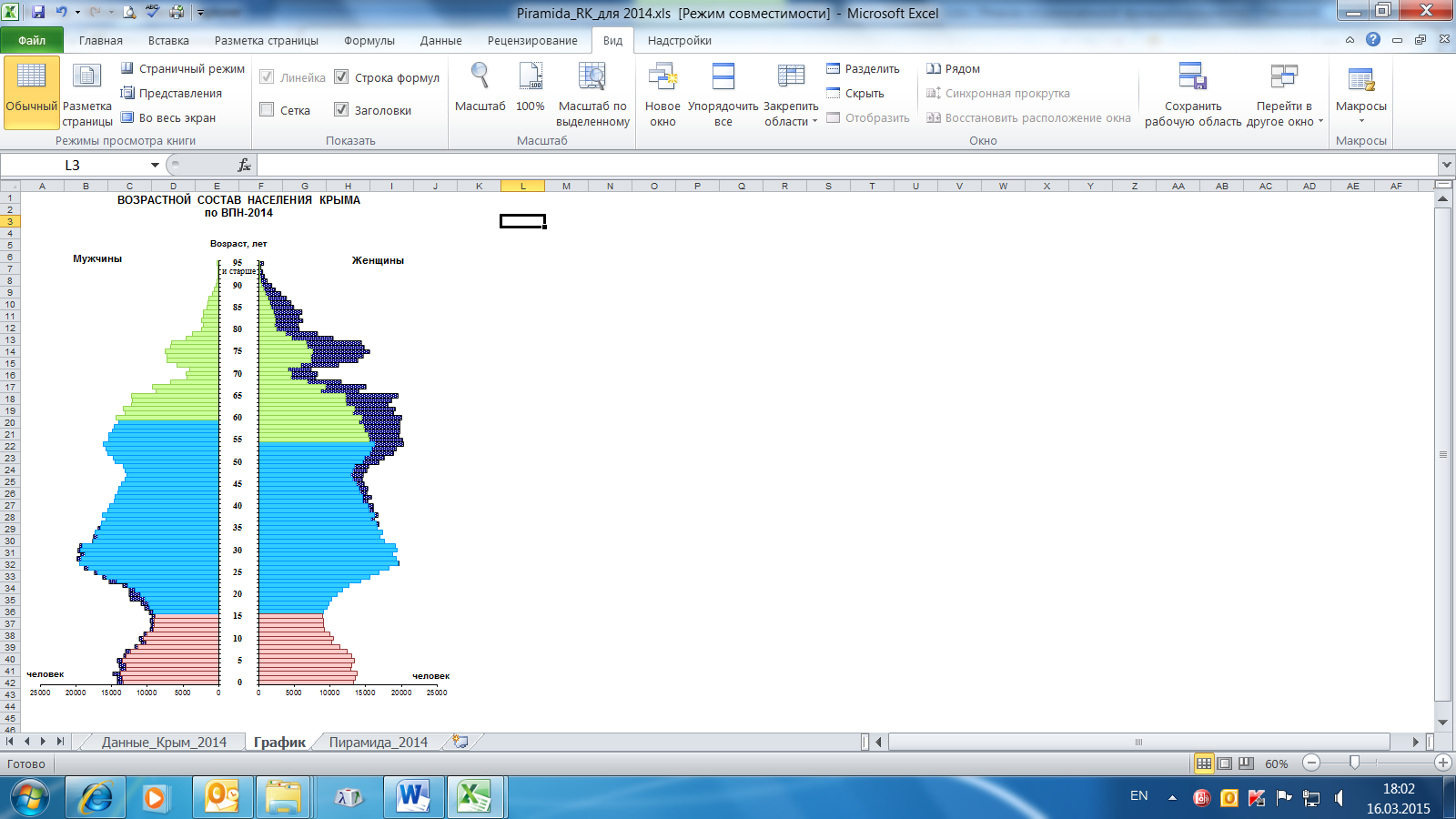 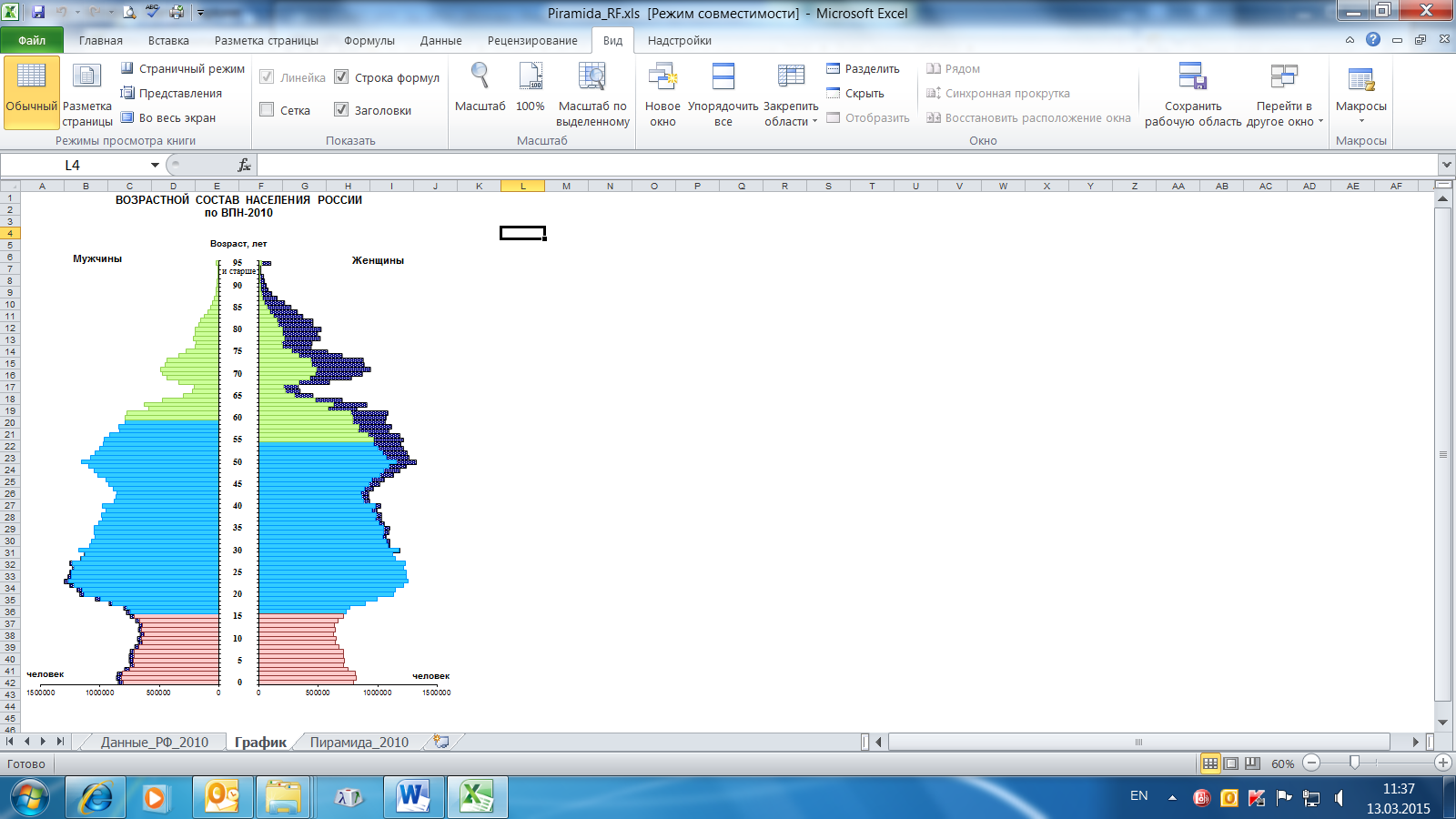 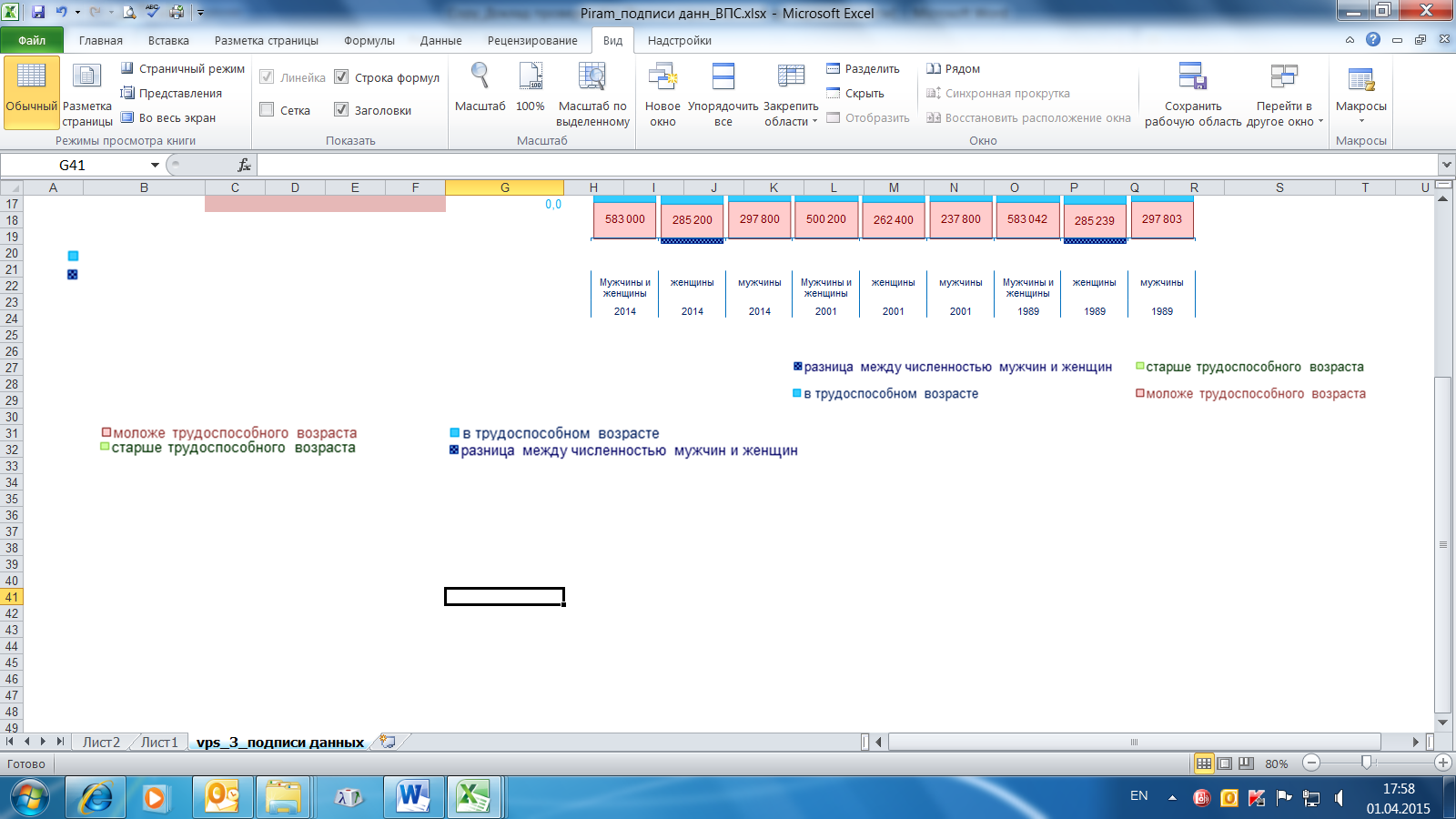 На 1000 жителей трудоспособного возраста приходится лиц нетрудоспособного возрастав том числев том числеНа 1000 жителей трудоспособного возраста приходится лиц нетрудоспособного возрастадетей иподростков(0-15 лет)лиц старше трудоспособного возрастаВсе население774294480Городское население769272497Сельское население782325457Тысяч человекТысяч человекТысяч человекНа 1000 человек, указавших состояние в бракеНа 1000 человек, указавших состояние в бракеНа 1000 человек, указавших состояние в бракемужчины и женщинымужчиныженщинымужчины и женщинымужчиныженщиныНаселение в возрасте 16 лет и более, указавшее состояние в браке1850,4830,41020,0100010001000              из них:   никогда не состоявшие в    браке343,2198,4144,8185239142   состоящие в браке    (зарегистрированном    и незарегистрированном)1066,3528,4537,9576636528   вдовые225,132,0193,112239189   разведенные официально и    разошедшиеся215,871,6144,211786141Тыс. человекВ % к итогуВсе женщины в возрасте 15 лет и более, указавшие число рожденных детей        из них:     родили 1010,6100           1 ребенка317,931,4           2 детей377,237,3           3 детей94,79,4           4  детей20,22,0           5 и более детей13,71,4     не родили ни одного ребенка 186,918,5Число частных домохозяйств, тысячВ % к итогуВсего домохозяйств    в том числе домохозяйства,    состоящие:862,6100  из 1 человека226,926,3  из 2 человек239,627,8  из 3 человек178,420,7  из 4 человек123,514,3  из 5 человек54,76,3  из 6 и более человек 39,54,6Средний размер домохозяйства, человек2,6хЧисло домохозяйств, тысячЧисло домохозяйств, тысячЧисло домохозяйств, тысячВ % к итогуВ % к итогуВ % к итогувсе населенные пунктыгородские населенные пунктысельские населенные пунктывсе населенные пунктыгородские населенные пунктысельские населенные пунктыВсе домохозяйства из 2-х и более человек, имеющие  детей моложе 18 лет        в том числе:271,9154,8117,1100100100с 1 ребенком164,3100,963,460,465,254,2с 2 детьми83,044,238,830,528,533,1с 3 и более детьми24,69,714,99,16,312,7ЧеловекЧеловекЧеловек2014 г. в % к 2001 г.На 10000 указавших национальную принадлежностьНа 10000 указавших национальную принадлежностьНа 10000 указавших национальную принадлежность1989 г.2001г. 2014г.2014 г. в % к 2001 г.1989 г.2001г.2014 г.Все население24304952401209228476995,2Лица, указавшие национальную принадлежность24304952390319219756491,9100001000010000Русские 162954214503941492078102,9670560686790Украинцы 62591957664734451559,7257524121568Крымские татары 3836524529123234094,715810261057Татары 107621360244996в 3,3 р. 4457205Белорусы50054351572169461,720614799Армяне27941008811030109,3124250Азербайджанцы 241543774432101,3101820Узбеки 87630873466112,341316Молдаване66094562314769,0271914Евреи177315531314456,8732314Корейцы 24233027298398,5101314Греки26843036287794,8111313Поляки 61574459284363,8251913Цыгане 169819052388125,47811Чуваши 46212679199074,319119Болгары21862282186881,99109Немцы23562790184466,110128Мордва45822574160162,219117Грузины17802137157173,5797Таджики353808874108,2134Марийцы1906119280167,2854Караимы 88271553574,8432Крымчаки 60428022881,4211Другие ответы о национальной принадлежности, не перечисленные выше131961369914319104,5545765ЧеловекНа 10000 человекВсе население указавшее гражданство222011310000      из них:   граждане России21648909751     из них имеющие два гражданства573826  иностранные граждане           51823234      из них имеющие гражданство:     государств-участников СНГ49849225               в том числе:           Азербайджана3862           Армении6533           Беларуси6553           Казахстана2741           Киргизии801           Молдавии2901           Таджикистана440           Туркмении270           Узбекистана10355           Украины46405209     других государств 19749  без гражданства340015Тыс. человекТыс. человекТыс. человекНа 1000 человек, указавших уровень образованияНа 1000 человек, указавших уровень образованияНа 1000 человек, указавших уровень образованиямужчины и женщинымужчиныженщинымужчины и женщинымужчиныженщиныВсе население в возрасте 15 лет и более, указавшее уровень образования       1867,0839,51027,5100010001000  в том числе имеют   образование:профессиональное образованиепослевузовское    8,74,24,5554высшее512,8220,7292,1275263284неполное высшее    56,127,528,6303328среднее 576,9245,5331,4309292323начальное120,865,855,0657854общее образованиесреднее (полное) 377,4184,3193,1202220188основное 148,070,177,9798376начальное59,519,040,5322339не имеют начального общего образования6,82,44,4334Всего, тыс. человекв том числе в возрасте, летв том числе в возрасте, летв том числе в возрасте, летВсего, тыс. человек0-23-56-9Дети в возрасте 0-9 лет        в том числе:261,384,081,495,9указавшие посещение дошкольных образовательных учреждений или обучение в общеобразовательных учреждениях:243,072,378,792,0посещающие дошкольные образовательные учреждения или обучающиеся в общеобразовательных учреждениях151,28,055,188,1 не посещающие дошкольные образовательные учреждения или не обучающиеся в общеобразовательных учреждениях 91,864,3 23,6  3,9не указавшие посещение перечисленных учреждений 18,311,7  2,7  3,9Численность населения, человекЧисленность населения, человекЧисленность населения, человекВ % к указавшим источники средств к существованиюВ % к указавшим источники средств к существованиюВ % к указавшим источники средств к существованиювсе населениегородское населениесельское населениевсе населениегородское населениесельское населениеВсе население22847691323050961719Указавшие источники средств к существованию22215291272919948610100100100трудовую деятельность (включая работу посовместительству)89711955036034675940,443,236,6личное подсобное хозяйство138280145201237606,21,113,0стипендию3372221693120291,51,71,3пенсию (кроме пенсии по инвалидности)60009036076323932727,028,325,2пенсию по инвалидности6705934884321753,02,73,4пособие (кроме пособия по безработице)13851666624718926,25,27,6пособие по безработице9986531046760,40,40,5другой вид государственного обеспечения11190818930010,50,60,3сбережения, дивиденды, проценты2997714672153051,31,21,6сдачу внаем или в аренду имущества; доход от патентов, авторских прав383383081352571,70,23,7иждивение; помощь других лиц; алименты66825536700830124730,128,831,8иной источник288420308540,10,20,1Не указавшие источники средств к существованию632405013113109хххЧисленность населения, человекЧисленность населения, человекЧисленность населения, человекВ % к указавшим экономическую активностьВ % к указавшим экономическую активностьВ % к указавшим экономическую активностьвсе населениегородское населениесельское населениевсе населениегородское населениесельское населениеВсе население1709024996467712557хххУказавшие экономическую активность1625160934860690300100100100экономически активное население103895261912541982763,966,260,8занятые в экономике89250554640534610054,958,450,1безработные14644772720737279,07,810,7экономически неактивное население58620831573527047336,133,839,2Не указавшие экономическую активность838646160722257хххЧисленность населения, человекЧисленность населения, человекЧисленность населения, человекВ % к указавшим тип жилого помещенияВ % к указавшим тип жилого помещенияВ % к указавшим тип жилого помещениявсе населениегородское населениесельское населениевсе населениегородское населениесельское населениеВсе население, указавшее тип жилого помещения22700731311565958508100100100в том числе проживает:в индивидуальных (одноквартирных) и многоквартирных домах  2230306128039694991098,297,699,1из них:в индивидуальных (одноквартирных) домах  90181926888163293839,720,566,0в отдельных квартирах125147695558429589255,172,830,9в коммунальных квартирах248361960652301,11,50,5не указавшие тип квартиры 5217536325158502,32,81,7в общежитиях   358982909468041,62,20,7в гостиницах3011631380,010,010,01в других жилых помещениях3568191216560,20,20,2Городские и сельские населенные пунктыГородские населенные пунктыСельские населенные пункты Население, проживающее в индивидуальных домах и квартирах192019       в индивидуальных домах202219       в отдельных квартирах191918       в коммунальных квартирах121212Всего частных домохозяйствВ том числе домохозяйства, состоящие изВ том числе домохозяйства, состоящие изВ том числе домохозяйства, состоящие изВ том числе домохозяйства, состоящие изВсего частных домохозяйств1 человека2 человек3 человек4 и более человекДомохозяйства, проживающие в индивидуальных (одноквартирных) домах, отдельных и коммунальных квартирах841 089216105235417175164214403          из них занимают:   часть комнаты40592298961506294   1 комнату15176670656429572367314480   2 комнаты30152277832955636618261945   3 комнаты24523739860656145821581548   4 и более комнат10221110712210322031650151Все населенные пунктыГородские населенные пунктыСельские населенные пунктыНаселение, проживающее  в индивидуальных  домах, отдельных и коммунальных квартирах, тыс. человек 2230,31280,4949,9         из них, в процентах:        указавшие материалом  наружных стен дома:            кирпич, камень51,638,569,2            панели, блоки40,353,223,0            дерево0,50,50,5            монолит1,01,30,5            смешанный материал2,92,92,9            другой материал2,52,03,1       не указавшие материал наружных стен дома1,21,60,8Все населенные пунктыГородские населенные пунктыСельские населенные пунктыДомохозяйства, пользующиеся следующими видами благоустройства, в процентах: электричеством98,297,499,5электроплитой напольной5,35,55,0газом сетевым68,377,954,0газом сжиженным (баллонным)19,16,937,2центральным отоплением40,459,811,4отоплением от индивидуальных установок, котлов42,633,156,7отоплением печным14,64,629,7водопроводом из коммунальной системы87,294,775,9водопроводом из индивидуальной системы6,33,011,4центральным горячим водоснабжением15,023,22,8горячим водоснабжением от индивидуальныхводонагревателей62,564,359,7водоотведением через коммунальную канализационную систему62,483,131,5водоотведением через индивидуальную канализационную систему5,72,610,4водоотведением через систему труб в выгребные ямы и т.п.22,311,638,2туалетом (со смывом) в жилище76,288,857,2туалетом другого типа в жилище (включая биотуалет)0,70,60,8туалетом вне жилища20,87,340,9ванной и/или душем в жилище80,290,165,3ванной и/или душем вне жилища4,92,48,7баней, сауной2,30,45,1мусоропроводом, находящимся в  доме 10,016,00,9мусоросборниками вне жилища 52,466,731,0вывозом  мусора спецмашиной21,711,437,1кухней или кухонным углом в жилище92,194,588,4кухней или кухонным углом в отдельном строении 5,21,910,2стационарной телефонной связью36,747,021,4телевизионной антенной82,176,790,1проводным радио4,36,41,1доступом в сеть Интернет (включая мобильный)55,962,046,7Население частных домохозяйств, проживающее в месте постоянного жительства не с рожденияНаселение частных домохозяйств, проживающее в месте постоянного жительства не с рожденияНаселение частных домохозяйств, проживающее в месте постоянного жительства не с рожденияНаселение частных домохозяйств, проживающее в месте постоянного жительства не с рожденияНаселение частных домохозяйств, проживающее в месте постоянного жительства не с рождениявсегоиз них указали год переездаиз них указали год переездаиз них указали год переездаиз них указали год переездавсего2011- 2014 гг.2003-2010 гг.1992 -2002 гг.1991 г. и ранееКрымский федеральный округ, тыс. человек1326,0140,0192,3247,8745,9В процентах10010,614,518,756,2